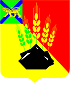 		 ДУМАМИХАЙЛОВСКОГО МУНИЦИПАЛЬНОГО	РАЙОНА		РЕШЕНИЕ		с. МихайловкаО внесении дополнений  в  решение Думы Михайловского муниципального района от 17.12.2015г. №  35 «Об утверждении  Положения об установлении оплаты труда лицу, замещающему муниципальную должность и осуществляющему свои полномочия на постоянной основе в органах местного  самоуправления Михайловскогомуниципального района»                                                             Принято Думой Михайловского                                                             муниципального района	                                                   от 24.02.2022г   № 188В соответствии с Бюджетным кодексом Российской Федерации, Федеральным законом  06.10.2003 г.  № 131-ФЗ «Об общих принципах организации местного самоуправления в Российской Федерации»,  Трудовым кодексом Российской Федерации,  руководствуясь Уставом Михайловского муниципального района, правовой экспертизой Министерства государственно-правового управления Приморского края от 21.01.2022г.   № 31/128      1. Внести в «Положение об установлении оплаты труда  лицу, замещающему  муниципальную должность и осуществляющему свои полномочия на постоянной основе в органах местного самоуправления Михайловского муниципального района» (далее - Положение), утвержденное  решением  Думы Михайловского муниципального района от 17.12.2015г. №  35 следующие  дополнения:       в пунктах 1.1, 1.3 статьи 1  Положения после слов «заместителя председателя Думы Михайловского муниципального района» дополнить словами «, председателя Контрольно-счетной комиссии Михайловского муниципального  района»;      в пунктах 3.1, 3.2, 3.3, 3.4  статьи 3  Положения после слов «заместителя председателя Думы Михайловского муниципального района» дополнить словами «, председателя Контрольно-счетной комиссии Михайловского муниципального  района» в соответствующих падежах.2. Настоящее решение вступает в силу со дня его официального опубликования. Глава Михайловского муниципального  района -	             Глава администрации района                                                            В.В. Архипов  с. Михайловка  № 188-НПА24.02.2022